Муниципальное казенное учреждение культуры                                                                                       Приозерская межпоселенческая районная библиотека                                                                                      отдел библиотечного и информационного обслуживания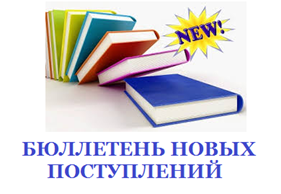 Отраслевая литература2020 г.Приозерск, 2020Уважаемые читатели!Предлагаем Вашему вниманию информационный бюллетень новых поступлений отраслевой литературы в Приозерскую межпоселенческую районную библиотеку                                                                                    в 2020 году. Он сформирован на основе записей электронного каталога библиотеки с указанием полочного индекса и авторского знака. Литература в бюллетене расположена по отраслям знаний, согласно схеме ББК (библиотечно-библиографическая классификация), внутри разделов - по алфавиту авторов и заглавий.2. ЕСТЕСТВЕННЫЕ НАУКИ1.Баскина А. Как живут голландцы? / Ада Баскина. — Москва: РИПОЛ классик, 2014. — 288 с. — ISBN 978-5-386-06788-5: 231,00. ББК 26.89(4Нид) \ Б272.Сингаевский В. Н. Прогулки по городам Золотого кольца: [Путеводитель для пешеходов] / Вадим Николаевич Сингаевский. — Москва: АСТ, 2020. — 112c: ил. — ISBN 978-5-17-121448-7: 252,50. ББК 26.89(2Рос) \ С383.Шефер Г. Л. Прогулки по Северному Кавказу. Кавказские Минеральные Воды и окрестности: [Путеводитель для пешеходов] / Галина Шефер. — Москва: АСТ, 2020. — 128 с.: ил. — ISBN 978-5-17-121455-5: 252,50. ББК 26.89(2Рос) \ Ш 534. СЕЛЬСКОЕ И ЛЕСНОЕ ХОЗЯЙСТВО4.Олейник Т. Изгнанные в сад: Пособие для неначинавших огородников / Тата Олейник. — Москва: Альпина Паблишер, 2018. — 336 с. — ISBN 978-5-9614-6891-5: 385,80. ББК 42.3 \ О-535. ЗДРАВООХРАНЕНИЕ. МЕДИЦИНСКИЕ НАУКИ5.Белоконь О. Я беременна, что делать? / Ольга Белоконь. — Москва: АСТ, 2020. — 384с. — ISBN 978-5-17-119096-5: 332,00. ББК 57.1 \ Б436.Доктор Регина. Здоровое питание в большом городе / Доктор Регина. — Москва: АСТ, 2020. — 336с. — (Лечу едой). — ISBN 978-5-17-120996-4: 319,00. ББК 51.23 \ Д637.Жоголева О. А. Аллергия и как с ней жить. Руководство для всей семьи / Ольга Александровна Жоголева. — Москва: Эксмо, 2020. — 272с. — ISBN 978-5-04-105985-9: 344,00. ББК 52 \ Ж788.Зорина И. В. Гормональные ловушки после 40. Как их избежать и сохранить здоровое тело / Инна Зорина. — Москва: Эксмо, 2020. — 256 с.: ил. — (Академия женского здоровья). — ISBN 978-5-04-10472-4: 331,00. ББК 57.1 \ З-869.Сазонов А. Коронавирус и другие инфекции: CoVарные реалии мировых эпидемий / Андрей Сазонов. — Москва: АСТ, 2020. — 272 с. — (Научпоп для всех). — ISBN 978-5-17-104026-0: 332,00. ББК 52 \ С1410.Шах С. Пандемия: Всемирная история смертельных инфекций / Соня Шах; Пер. с англ. — Москва: Альпина нон-фикшн, 2020. — 456 с. — (Alpina Popular Science). — ISBN 978-5-00139-225-5: 203,00. ББК 51 \ Ш 3111.Шестова О. Л. 30 Нобелевских премий: Открытия, изменившие медицину / Ольга Шестова, Лев Иноземцев. — Москва: Альпина нон-фикшн, 2020. — 214 с. — ISBN 978-5-00139-181-4: 402,81. ББК 5 \ Ш 5163. ИСТОРИЯ. ИСТОРИЧЕСКИЕ НАУКИ12.Дронфилд Д. Мальчик, который пошел в Освенцим вслед за отцом / Джереми Дронфилд; [пер. с англ. И. Д. Голыбиной]. — М: ЭКСМО, 2020. — 480c. — (Феникс. Истории сильных духом). — ISBN 978-5-04-106015-2: 319,00. ББК 63.3(0)6 \ Д7513.Трускиновская Д. М. Латвия / Далия Мееровна Трускиновская. — Москва: Вече, 2019. — 320 с.: ил. — (Исторический путеводитель). — ISBN 978-5-4444-5270-7: 438,25. ББК 63.3(4Лат) \ Т7863.3(2) История России14.Алёхин Г. Т. Излом необъявленной войны. Первая чеченская / Геннадий Тимофеевич Алёхин. — Москва: Вече, 2020. — 432 с.: ил. — (Военные мемуары). — ISBN 978-5-4484-1528-9: 396,67. ББК 63.3(2)64 \ А4915.Бессмертный полк. Истории подвига. — Москва: АСТ, 2020. — 320 с. — (Бессмертный полк. 75 лет Победы). — ISBN 978-5-17-119499-4: 299,00. ББК 63.3(2)622 \ Б5316.Богданович Е. В. Две великие победы русского флота. Наварин и Синоп / Евгений Васильевич Богданович. — Москва: Вече, 2019. — 368 с.: ил. — (Всемирная история). — ISBN 978-5-4484-0745-1: 324,55. ББК 63.3(2)52 \ Б7317.Валерий Легасов: Высвечено Чернобылем / Сост. С. М. Соловьев, Н. Н. Кудряков, Д. В. Субботин. — Москва: АСТ, 2020. — 320с. — ISBN 978-5-17-118365-3: 299,00. ББК 63.3(2)63 \ В1518.Войтиков С. С. Брестский мир и гибель Черноморского флота / Сергей Сергеевич Войтиков. — Москва: Вече, 2020. — 320 с.: ил. — (Советская история). — ISBN 978-5-4484-1812-9: 396,67. ББК 63.3(2)61 \ В6519.Глушкова В. Г. Костромская земля. Природа. История. Экономика. Культура. Достопримечательности. Религиозные центры. / Вера Георгиевна Глушкова. — Москва: Вече, 2016. — 384 с: ил. — (Исторический путеводитель). — ISBN 978-5-4444-4517-4: 241,03. ББК 63.3(2Рос) \ Г5520.Караулов А. В. Юрий Чурбанов:"Я расскажу все как было..." / Андрей Караулов. — Москва: ИД "Аргументы недели", 2019. — 256 с. — ISBN 978-5-6042363-6-9: 322,25. ББК 63.3(2)63 \ К2121.Кривцов Н. В. Земля Вологодская / Никита Владимирович Кривцов. — Москва: Вече, 2018. — 320 с.: ил. — (Исторический путеводитель). — ISBN 978-5-4444-5381-0: 328,69. ББК 63.3(2Рос) \ К8222.Митяев А. В. 1418 дней. Рассказы о битвах и героях Великой Отечественной войны 1941-1945 / Анатолий Васильевич Митяев. — Москва: Вече, 2020. — 528 с.: ил. — ISBN 978-5-4484-1712-2: 649,09. ББК 63.3(2)622 \ М6723.Рокоссовский К. К. Воспоминания без цензуры: Письма и фото из семейного архива, комментарии родных / Константин Константинович Рокоссовский. — Москва: АСТ, 2020. — 448с. — (75 лет Великой Победы). — ISBN 978-5-17-119477-2: 332,00. ББК 63.3(2)622,8 \ Р6624.Соколов Б. В. Тайны финской войны / Борис Вадимович Соколов. — Москва: Вече, 2018. — 416 с.: ил. — (Военно-историческая библиотека). — ISBN 978-5-4484-0305-7: 360,61. ББК 63.3(2)62 \ С5925.Трошев Г. Н. Чеченский излом. Дневники и воспоминания [Текст] / Геннадий Трошев. — Москва: Вече, 2019. — 464 с.: ил. — (Военные мемуары). — ISBN 978-5-4484-1120-5: 160,00. ББК 63.3(2)64 \ Т7626.Широкорад А. Б. Блокада Ленинграда. Финский вектор / Александр Борисович Широкорад. — Москва: Вече, 2020. — 368 с: ил. — (1941-1945. Великая и неизвестная война). — ISBN 978-5-4484-1611-8: 324,55. ББК 63.3(2)622 \ Ш 6427.Шишов А. В. Сто великих георгиевских кавалеров / Алексей Васильевич Шишов. — Москва: Вече, 2020. — 432 с.: ил. — (100 великих). — ISBN 978-5-4484-1634-7: 288,49. ББК 63.3(2Рос) \ Ш 6566. ПОЛИТИКА. ПОЛИТОЛОГИЯ28.Стоун О. Интервью с Владимиром Путиным / Оливер Стоун; Пер. с англ. — Москва: Альпина Паблишер, 2017. — 350 с. — ISBN 978-5-9614-6477-1: 350,60. ББК 66.3(2Рос) \ С8275. ФИЗИЧЕСКАЯ КУЛЬТУРА И СПОРТ29.Карякин  С. А. Шахматная школа Сергея Карякина. Бронзовая книга / Сергей Карякин, Екатерина Волкова. — Москва: Эксмо, 2019. — 112 с. — ISBN 978-5-04-106376-4: 314,00. ББК 75.58 \ К2776. СРЕДСТВА МАССОВОЙ ИНФОРМАЦИИ. КНИЖНОЕ ДЕЛО 30.Амзин А. А. Интернет-журналистика. Как писать хорошие тексты, привлекать аудиторию и зарабатывать на этом / Александр Амзин. — Москва: АСТ, 2020. — 400 с. — (Книга профессионала). — ISBN 978-5-17-105540-0: 366,00. ББК 76 \ А6183. ЛИТЕРАТУРОВЕДЕНИЕ31.Воронский А. К. Гоголь / Александр Константинович Воронский. — Москва: Молодая гвардия, 2019. — 300 с. — ISBN 978-5-235-04252-0: 418,93. ББК 83.3(2=411.2) \ В7532.Громова Н. А. Смерти не было и нет: Ольга Берггольц: опыт прочтения судьбы / Наталья Громова. — 2-е изд., доп. и перераб. — Москва: АСТ: Редакция Елены Шубиной, 2020. — 430 с.: ил. — (Проза Натальи Громовой). — ISBN 978-5-17-121906-2: 531,00. ББК 83.3(2=411.2)6 \ Г8733.Еремин В. Н. Сто великих сказочников / Виктор Николаевич Еремин. — Москва: Вече, 2018. — 416 с.: ил. — (100 великих). — ISBN 978-5-4484-0180-0: 240,00. ББК 83.3(0) \ Е7034.Никитин Е. Н. Советский граф - Алексей Толстой / Евгений Николаевич Никитин. — Нижний Новгород: ДЕКОМ, 2020. — 372 с.: ил. — (Имена). — ISBN 978-5-89533-446-1: 430,00. ББК 83.3(2=411.2)6 \ Н6235.Прилепин З. Есенин: Обещая встречу впереди / Захар Прилепин. — Москва: Молодая гвардия, 2020. — 1040 с: ил. — (Жизнь замечательных людей: сер. биогр.; вып. 1800). — ISBN 978-5-235-04341-1: 930,96. ББК 83.3(2=411.2)6 \ П7636.Рейнольдс Н. Писатель, моряк, солдат, шпион. Тайная жизнь Эрнеста Хемингуэя, 1935-1961 гг. / Николас Рейнольдс; пер. с англ. — Москва: Альпина нон-фикшн, 2020. — 400 с. — ISBN 978-5-00139-168-5: 474,42. ББК 83.3(7Амер) \ Х3737.Шишкин О. А. Биография Воланда / Олег Шишкин. — Москва: АСТ, 2019. — 304 с. — (Загадки истории с Олегом Шишкиным). — ISBN 978-5-17-114175-2: 319,00. ББК 83.3(2)6 \ Ш 6538.Юзефович Г. Л. Таинственная карта. Неполный и неоконченный путеводитель по миру книг / Галина Юзефович. — Москва: АСТ: Редакция Елены Шубиной, 2020. — 512 с. — (Культурный разговор). — ISBN 978-5-17-121901-7: 419,00. ББК 83 \ Ю2085. ИСКУССТВО 39.Быстрицкая Э. А. Долгое эхо любви / Элина Быстрицкая. — Москва: АСТ, 2020. — 336 с.: ил. — (Зеркало памяти). — ISBN 978-5-17-121547-7: 420,00. ББК 85.334 \ Б9540.Жеймо Я. Длинный путь от барабанщицы в цирке до Золушки в кино / Янина Жеймо. — Москва: Альпина нон-фикшн, 2020. — 280 с.: ил. — ISBN 978-5-00139-191-3: 340,15. ББК 85.37 \ Ж4841.Никоненко С. П. Далекие милые были. Мемуары актёра театра и кино / Сергей Никоненко. — Москва: ЭКСМО, 2020. — 352 с. — ISBN 978-5-04-103300-2: 319,00. ББК 85.37 \ Н6486. РЕЛИГИЯ. МИСТИКА. СВОБОДОМЫСЛИЕ42.Варенцова Ю. О. Люди неба. Как они стали монахами / Юлия Олеговна Варенцова. — Москва: Эксмо, 2020. — 240 с. — ISBN 978-5-04-103541-9: 264,50. ББК 86.37 \ В1843.Ткачев А. Ю. Таинство чтения. Как книги делают вас значимыми людьми / Андрей Ткачев Протоиерей. — Москва: ЭКСМО, 2020. — 288с. — (Книги протоиерея Андрея Ткачева). — ISBN 978-5-04-094457-6: 277,50. ББК 86.37 \ Т4887. ФИЛОСОФСКИЕ НАУКИ44.Фатеева С. Нескучный этикет. Или что надеть, если тебя НЕ приглашали / Светлана Фатеева. — Москва: АСТ, 2020. — 256 с.: ил. — (Звезда инстаграма). — ISBN 978-5-17-117464-4: 332,00. ББК 87.7 \ Ф2788. ПСИХОЛОГИЯ45.Дерлейн Р. Подросток в доме: Когда не знаешь, что сказать и как себя вести / Ребекка Дерлейн; [пер. с англ.]. — Москва: Альпина Паблишер, 2019. — 334 с. — (Академия Альпина. Дети). — ISBN 978-5-964-2746-2: 205,88. ББК 88.41 \ Д3646.Кови С. Главное внимание - главным вещам: Жить, любить, учиться и оставить наследие / Стивен Кови, Роджер Меррилл, Ребекка Меррилл; Пер. с англ. — Москва: Альпина Паблишер, 2018. — 576 с. — (Альпина: саморазвитие). — ISBN 978-5-9614-1104-1: 196,93. ББК 88 \ К5647.Курпатов А. В. Главные вопросы жизни. Универсальные правила / Андрей Курпатов. — Санкт-Петербург: Капитал, 2019. — 320 с.: ил. — (Универсальные правила). — ISBN 978-5-6040991-8-6: 746,00. ББК 88 \ К9348.Курпатов А. В. Красная таблетка. Посмотри правде в глаза! / Андрей Курпатов. — Санкт-Петербург: Капитал, 2020. — 352 с.: ил. — (Академия смысла). — ISBN 978-5-906940-62-9: 746,00. ББК 88 \ К9349.Курпатов А. В. Красная таблетка-2. Вся правда об успехе / Андрей Курпатов. — Санкт-Петербург: Капитал, 2020. — 352 с.: ил. — (Академия смысла). — ISBN 978-5-6043608-0-4: 784,00. ББК 88 \ К9350.Мэтьюз Э. Как остановить травлю? Помогите ребенку справиться с обидчиками в интернете и школе / Эндрю Мэтьюз; [пер. с англ. Д.А. Куликова]. — Москва: ЭКСМО, 2020. — 272 с.: ил. — ISBN 978-5-04-102322-5: 351,00. ББК 88.41 \ М9751.Сагирян А. Как выжить, если тебе 20. Руководство по успешному старту карьеры и самостоятельной жизни / Альберт Сагирян. — Москва: Интеллектуальная Литература, 2020. — 208 с. — ISBN 978-5-907274-38-9: 438,62. ББК 88 \ С1352.Стецкая Т. А. Детские истерики: кто виноват и что делать? / Татьяна Стецкая. — Москва: Эксмо, 2020. — 256 с. — ISBN 978-5-04-106707-6: 331,00. ББК 88.41 \ С7953.Стэнтон Г. Не будь женой своему парню: почему в гражданском браке ты-"подруга" для своего "мужа" / Гленн Стэнтон; [пер. с англ. Д. Д. Левиной]. — Москва: ЭКСМО, 2020. — 224c. — (Психология. М & Ж). — ISBN 978-5-04-109851-3: 265,00. ББК 88.5 \ С8854.Фоер Д. Эйнштейн гуляет по Луне: Наука и искусство запоминания / Джошуа Фоер; пер. с англ. — Москва: Альпина Паблишер, 2019. — 414 с. — (Альпина: саморазвитие). — ISBN 978-5-9614-2686-1: 196,93. ББК 88 \ Ф7455.Эннесли  М. Как общаться с трудными людьми: Слышать, понимать, договариваться и справляться с эмоциями / Майк Эннесли; пер. с англ. — Москва: Альпина Паблишер, 2020. — 192 с. — ISBN 978-5-9614-2610-6: 402,81. ББК 88 \ Э66